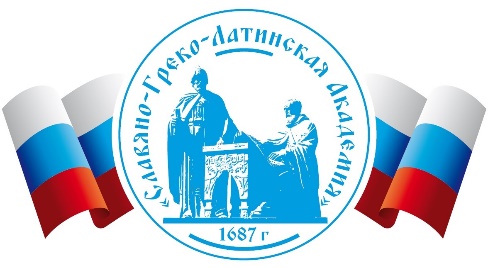 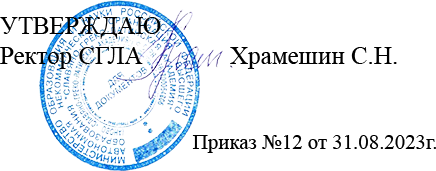 Рабочая программа дисциплиныОсобенности территориальной организации населения в Российской ФедерацииНаправление подготовки:«Государственное и муниципальное управление»Направленность (профиль) программы: Государственная и муниципальная службаУровень высшего образования: магистратура2023СОДЕРЖАНИЕЦели и задачи дисциплиныЦель учебной дисциплины «Особенности территориальной организации населения в Российской Федерации» – формирование у студентов знания природных, исторических, социально-экономических причин и обусловленных ими географических, национальных и культурных особенностей территориальной организации населения в России.В процессе изучения дисциплины для достижения поставленной цели решаются следующие задачи:рассмотреть общие закономерности и факторы, обуславливающие территориальную организацию населения и культурные, конфессиональные и национальные особенности различных общностей;проанализировать тенденции эволюции территориальной организации населения;изучить пути оптимизации территориальной организации населения и методы управляющих воздействий органов государственной власти и местного самоуправления.Перечень планируемых результатов обучения по дисциплине, соотнесенных с планируемыми результатами освоенияобразовательной программыКомпетенции	обучающегося,	формируемые	в	результате	освоения дисциплины.Процесс изучения дисциплины направлен на формирование у обучающихся следующих компетенций (результатов освоения образовательной программы):Взаимосвязь	планируемых	результатов	обучения	по	дисциплине	с формируемыми компетенциями ОПОПМесто дисциплины в структуре образовательной программы3.1. Дисциплина «Особенности территориальной организации населения в Российской Федерации» относится к части, формируемой участниками образовательных отношений учебного плана ОПОП ВО по направлению подготовки«Государственное и муниципальное управление».Объем дисциплиныОбщая трудоемкость (объем) дисциплины составляет 3 зач. ед. 108 часов.Содержание дисциплиныСодержание дисциплины, структурированное по модулям и темам* для обучающихся по заочной форме обученияМодули и темы дисциплины, их трудоемкость по видам учебных занятийОчная форма обученияЛЗ – занятия лекционного типа ЛР – лабораторные работыСЗ – занятия семинарского типа СР – самостоятельная работаКАтт – контрольные часы на аттестацию, аттестация Конс – консультацииЗаочная форма обученияУчебно-методическое обеспечение самостоятельной работы обучающихсяЗадания для самостоятельной подготовки к занятиям семинарского типа Семинарское занятие по теме 1Тема: Население как объект публичного управленияЦель: рассмотреть население как производителя и потребителя материальных благ; овладеть терминологией дисциплины.Задания (вопросы) для подготовки:Основные социо-культурные характеристики населения.Системы расселения и их особенности.Семинарское занятие по теме 2Тема: Взаимосвязь расселения и хозяйственных отношенийЦель: сформировать представление о типах расселения; выявить связь между экономическим развитием и урбанизационными процессами.Задания (вопросы) для подготовки:Основные типы хозяйства.Типология городов.Семинарское занятие по теме 3Тема: Эволюция территориальной организации населения РоссииЦель: изучить основные этапы формирования территориальных систем расселения в России; выявить связь между социально-экономическими процессами и изменениями в размещении населения.Задания (вопросы) для подготовки:Факторы территориальной организации населения в Российской Империи и Советском Союзе.Миграционные процессы в постсоветской России.Семинарское занятие по теме 4Тема: Размещение населения в России на современном этапеЦель: изучить современные территориальные системы размещения населения в Российской Федерации; рассмотреть актуальные демографические тенденции.Задания (вопросы) для подготовки:Национально-культурные особенности населения отдельных территорий;Особенности демографии различных территориальных и административных единиц РФ.Семинарское занятие по теме 5Тема: Возникновение и развитие городов в РоссииЦель: рассмотреть влияние социально-экономических и политических факторов на процесс урбанизации в России.Задания (вопросы) для подготовки:Основные этапы урбанизации в России;Функциональные и административные особенности городских поселений в Российской Федерации.Семинарское занятие по теме 6Тема: Городские агломерации в современной РоссииЦель: изучить особенности формирования агломераций в Российской Федерации; оценить государственное регулирующее воздействие на агломерационные процессы.Задания (вопросы) для подготовки:Концепции пространственного и регионального развития в РФ;Причины миграционной привлекательности агломераций.Семинарское занятие по теме 7Тема: Особенности городского населения в РоссииЦель: овладеть навыками сбора и анализа демографических данных; рассмотреть основные инструменты и механизмы управления территориальной организацией населения.Задания (вопросы) для подготовки:Социальная сфера современных городов и ее влияние на демографические процессы;Естественное воспроизводство и миграция в городах.Задания и упражнения для самостоятельной работыЦель самостоятельной работы студентов заключается в глубоком, полном усвоении учебного материала и в развитии навыков самообразования. Самостоятельная работа студента включает: работу с текстами, основной литературой, учебно-методическим пособием, нормативными материалами, дополнительной литературой, в том числе материалами Интернета, а также проработка конспектов лекций, написание докладов, рефератов, участие в работе семинаров, студенческих научных конференциях.Задания для самостоятельной работы:Контроль	самостоятельной	работы	осуществляется	на	занятиях	в	ходе семинаров..Перечень тем докладов, сообщений, презентаций и домашних заданийстудентовМеждународный опыт проведения переписей населения.Переписи населения в России: история и организационно-правовые проблемы их проведения.Городская и сельская культуры: сравнительный анализ.Особенности территориальной организации населения в странах зарубежной Европы.Особенности территориальной организации населения в странах зарубежной Азии.Особенности территориальной организации населения в странах Африки и их причины.Особенности территориальной организации населения в странах Латинской Америки.Теория экономико-географического положения Н. Н. Баранского.Урбанизация в странах мира в XX-XXI вв.Трансформация	территориальной	организации	населения	в	период формирования централизованного государства.Географические и демографические изменения в ходе реформ Петра I.Реформы Н. С. Хрущева как фактор ускорения урбанизации.Идеологические и политические предпосылки роста числа городов в СССР.Причины возникновения и особенности «закрытых городов».Влияние социально-экономических преобразований конца ХХ века на миграционные процессы в Российской Федерации.Иерархия городских поселений в России.Федеральные округа в системе статистического и демографического учета Российской Федерации.Актуальные проблемы моноцентрических городов.Проблемы моногородов и государственные подходы к их решению.Концепции пространственного и регионального развития в РФ.Демографические процессы как фактор территориального развития.Предпосылки возникновения и развития агломераций.Проблемы современных мегаполисов.Сравнительный анализ Самаро-Тольяттинской и Новосибирской городских агломераций.Сравнительный анализ Архангельской и Кировской городских агломераций.Аналитическое задание «Динамика демографической ситуации в городском поселении».Перечень тем (задания) для курсовой работы / Перечень тем (задания) длярейтинговой работы Выполнение рейтинговой работы не предусмотрено.Иные материалы (по усмотрению преподавателя)Вопросы для подготовки к промежуточной аттестацииТерритория и ее основные характеристики.Народонаселение: понятие и основные характеристики.Абсолютные показатели территориальной организации населения.Относительные показатели территориальной организации населения. Средняя и реальная плотность населения.Переписи населения: функции и критика.Типология населенных пунктов. Городские и сельские поселения в России – критерии разделения.Тип расселения. Социально-экономические и природные факторы, влияющие на него.Факторы,	определяющие	культурологические,	конфессиональные	и национальные особенности различных территориальных общностей.Системы расселения в РФ и за рубежом.Особенности	территориальной	организации	населения	в	условиях присваивающего хозяйства.Особенности территориальной организации населения в условиях аграрного хозяйства.Особенности	территориальной	организации	населения	в	условиях индустриального хозяйства.Особенности и тенденции территориальной организации населения в условиях постиндустриального хозяйства.Переселение	жителей	России	в	XX	в.:	причины,	закономерности, последствия.Переселение	жителей	России	в	1990-е	–	2000-е	годы:	причины, закономерности, последствия.Особенности территориальной организации населения в России.Формирование	территориальных	общностей	в	России:	этнический	и историко-культурный аспекты.Урбанизация и показатели, ее характеризующие. Ложная урбанизация.Стадиальная теория урбанизации Дж. Джиббса.Города и их классификация по численности. Правило Ципфа.Функции городов в истории и современности.Модели размещения функциональных зон в городе.Теория экономико-географического положения Н. Н. Баранского.Моноцентрические города. Модель У. Алонсо.Агломерации. Конурбации. Урбанизированные районы.Особенности урбанизации в России.Городские агломерации в России.Городские агломерации и мегаполисы.Поселки городского типа как особая форма городских поселений в России.Закрытые административно-территориальные образования в России.Оценочные средства для проведения текущего контроля и промежуточной аттестации обучающихсяПримерные оценочные средства, включая тестовые оценочные задания для проведения текущего контроля и промежуточной аттестации обучающихся по дисциплине (модулю) приведены в Приложении 1 к рабочей программе дисциплины.Оценочные средства для проведения промежуточной аттестации обучающихся по дисциплине (модулю) включают следующие разделы:перечень компетенций, формируемых в процессе освоения учебной дисциплины;описание показателей и критериев оценивания компетенций, описание шкал оценивания;типовые контрольные задания или иные материалы, необходимые для оценки результатов обучения по учебной дисциплине, обеспечивающих достижение планируемых результатов освоения образовательной программы;методические материалы, определяющие процедуры оценивания результатов обучения по учебной дисциплине, обеспечивающих достижение планируемых результатов освоения образовательной программы.ЛитератураОсновная литература:Бурцева Т.А. Территориальная организация населения - , 2020. - 102 c. – [Электронный ресурс] - https:// library.php?book_id=147828Бурцева Т.А. Территориальная организация населения региона (города) в условиях модернизации местного самоуправления и системы государственной власти. Учебно-методическое пособие - МУ им. С.Ю.Витте, 2020. - 161 c. – [Электронный ресурс] - https://e.muiv.ru/library.php?book_id=147830Дополнительная литература:Осинцева В.М. Территориальная организация населения: учебное пособие - Тюмень: Издательство Тюменского государственного университета, 2015. - 133 c. – [Электронный ресурс] - https:// /library.php?book_id=146774Перечень ресурсов информационно-телекоммуникационной сети«Интернет»Официальный сайт Университета: адрес ресурса - https://sgla.ru, на котором содержатся сведения об образовательной организации и ее подразделениях, локальные нормативные акты, сведения о реализуемых образовательных программах, их учебно-методическом и материально-техническом обеспечении, а также справочная, оперативная и иная информация. Через официальный сайт обеспечивается доступ всех участников образовательного процесса к различным сервисам и ссылкам ресурсам электронной библиотечной системы (далее - ЭБС);Образовательный портал СГЛА: адрес ресурса - https://sgla.ru на платформе «Moodle»;Система дистанционного образования: адрес ресурса – https://lms.muiv.ru позволяет реализовать проведение всех видов занятий, процедур оценки результатов обучения, реализация которых предусмотрена с применением электронного обучения, дистанционных образовательных технологий.www.elibrary.ru Научная электронная библиотека eLIBRARY.RU – крупнейший российский информационный портал в области науки, технологии, медицины и образования, содержащий рефераты и полные текстыhttp: // economicus.ru Федеральный образовательный портал «Экономика, социология, менеджментhttps://rosstat.gov.ru/folder/11194 Официальная статистика. Окружающая среда. Федеральная служба государственной статистикиМетодические указания для обучающихсяПреподавание дисциплины осуществляется в соответствии с Федеральным государственным образовательным стандартом высшего образования, утвержденным Минобрнауки России, по направлению подготовки «Государственное и муниципальное управление».Основными формами получения и закрепления знаний по данной дисциплине являются занятия лекционного и семинарского типа, самостоятельная работа обучающегося, в том числе под руководством преподавателя, прохождение рубежного контроля (модульного тестирования).Учебный материал по дисциплине «Особенности территориальной организации населения в Российской Федерации» разделен на три модуля:Модуль 1. Общие закономерности расселения людей; Модуль 2. Размещение населения в Российской Федерации; Модуль 3. Урбанизация в Российской Федерации.Эти модули изучаются на всех формах обучения, реализуемых для данного направления подготовки.Основной объем часов по изучению дисциплины согласно учебным планам приходится на самостоятельную работу обучающихся. Самостоятельная работа включает в себя изучение учебной, учебно-методической и специальной литературы, её конспектирование, подготовку к занятиям семинарского типа, текущему контролю и промежуточной аттестации (зачету или (и) экзамену).Текущий контроль успеваемости по учебной дисциплине и промежуточная аттестация осуществляются в соответствие с Положением о текущем контроле успеваемости и промежуточной аттестации обучающихся по образовательным программам высшего образования: программам бакалавриата, программам специалитета, программам магистратуры и Положением о балльно-рейтинговой системе учета и оценки достижений обучающихся.Наличие в Университете электронной информационно-образовательной среды, а также электронных образовательных ресурсов позволяет осваивать курс инвалидам и лицам с ОВЗ.Особенности освоения учебной дисциплины инвалидами и лицами с ограниченными возможностями здоровья.Особенности освоения учебной дисциплины инвалидами и лицами с ОВЗ определены в Положении об организации обучения инвалидов и лиц с ограниченными возможностями здоровьяВыбор методов и средств обучения, образовательных технологий и учебно-методического обеспечения реализации образовательной программы осуществляется Университетом самостоятельно, исходя из необходимости достижения обучающимися планируемых результатов освоения образовательной программы, а также с учетом индивидуальных возможностей обучающихся из числа инвалидов и лиц с ОВЗ.Форма проведения промежуточной аттестации для студентов-инвалидов и лиц с ОВЗ устанавливается с учетом индивидуальных психофизических особенностей (устно, письменно на бумаге, письменно на компьютере, в форме тестирования и т.п.). При необходимости инвалидам и лицам с ОВЗ предоставляется дополнительное время для подготовки ответа на зачете или экзамене.В группах, в состав которых входят студенты с ОВЗ, с целью реализации индивидуального подхода, а также принципа индивидуализации и дифференциации, рекомендуется использовать технологию нелинейной конструкции учебных занятий, предусматривающую одновременное сочетание фронтальных, групповых и индивидуальных форм работы с различными категориями студентов, в т.ч. имеющих ОВЗ.Методические рекомендации преподавателю по организации учебного процесса по дисциплинеПреподавание учебной дисциплины осуществляется в соответствии с Федеральными государственными образовательными стандартами высшего образования, с учетом компетентностного подхода к обучению студентов.При изучении дисциплины рекомендуется использовать следующий набор средств и способов обучения:рекомендуемую основную и дополнительную литературу;задания для подготовки к занятиям семинарского типа (вопросы для обсуждения, кейс задания, расчетные задачи и др.);задания для текущего контроля успеваемости (задания для самостоятельной работы обучающихся, тестовые задания в рамках электронной системы тестирования);вопросы и задания для подготовки к промежуточной аттестации по итогам освоения дисциплины, позволяющие оценить знания, умения и уровень приобретенных компетенций.При проведении занятий лекционного и семинарского типа, в том числе в форме вебинаров и on-line курсов необходимо строго придерживаться тематического плана дисциплины, приведенного в РПД. Необходимо уделить внимание рассмотрению вопросов и заданий, включенных в тестовые оценочные задания, при необходимости, решить аналогичные задачи с объяснением алгоритма решения.Следует обратить внимание обучающихся на то, что для успешной подготовки к текущему контролю (выполнению ТОЗ) и промежуточной аттестации (зачету или экзамену) недостаточно прочитать рабочий учебник, размещенный в личном кабинете. Нужно изучить материалы основной и дополнительной литературы, список которой приведен в РПД, законодательные и нормативные акты, а также материалы, рекомендованные в разделе «Перечень ресурсов информационно- телекоммуникационной сети «Интернет», необходимых для освоения дисциплины». Текущий контроль успеваемости по учебной дисциплине и промежуточная аттестация осуществляются в соответствие с Положением о текущем контроле успеваемости и промежуточной аттестации обучающихся по образовательным программам	высшего	образования:	программам	бакалавриата,	программам специалитета, программам магистратуры и Положением о балльно-рейтинговой системе учета и оценки достижений обучающихся. С основными принципами организации балльно-рейтинговой оценки достижений обучающихся, принятой вУниверситете, необходимо ознакомить на первом занятии.Инновационные формы учебных занятийПри проведении учебных занятий обеспечивается развитие у обучающихся навыков командной работы, межличностной коммуникации, принятия решений, развитие лидерских качеств на основе инновационных (интерактивных) занятий: групповых дискуссий, ролевых игр, тренингов, анализа ситуаций и имитационных моделей, преподавания дисциплин в форме курсов, составленных на основе результатов научных исследований, проводимых Университетом, в том числе с учетом региональных особенностей профессиональной деятельности выпускников и потребностей работодателей) и т.п.Инновационные образовательные технологии, используемые на занятиях лекционного и семинарского типаПеречень информационных технологийОбразовательный процесс по дисциплине поддерживается средствами электронной информационно-образовательной среды СГЛА, которая обеспечивает:доступ к учебным планам, рабочим программам дисциплин (модулей), практик, к изданиям электронных библиотечных систем и электронным образовательным ресурсам, указанным в рабочей программе, через личный кабинет студента и преподавателя;Каждый обучающийся обеспечен индивидуальным неограниченным доступом к электронно-библиотечной системе (ЭБС университета), содержащей издания учебной, учебно-методической и иной литературы по основным изучаемым дисциплинам и сформированной на основании прямых договоров с правообладателями.Перечень программного обеспечения определяется в п.13 РПД.Профессиональные базы данных:https://www.scopus.com,	Реферативная	и	справочная	база	данных рецензируемой литературы Scopushttps://internet.garant.ru/ , Справочная правовая система «Гарант»Материально-техническая база2023СОДЕРЖАНИЕПеречень компетенций, формируемых в процессе освоения учебной дисциплины.Описание показателей и критериев оценивания компетенций, описание шкал оценивания.Типовые контрольные задания или иные материалы.Методические материалы, определяющие процедуры оценивания результатов обучения по учебной дисциплине.Перечень компетенций, формируемых в процессе освоения учебной дисциплины.Планируемые результаты освоения образовательной программы:Взаимосвязь планируемых результатов обучения по дисциплине с планируемыми результатами освоения образовательной программыОписание показателей и критериев оценивания компетенций, описание шкал оцениванияТекущий контроль успеваемости по учебной дисциплине и промежуточная аттестация осуществляются в соответствие с Положением о текущем контроле успеваемости и промежуточной аттестации обучающихся по образовательным программам высшего образования: программам бакалавриата, программам специалитета, программам магистратуры и Положением о балльно-рейтинговой системе учета и оценки достижений обучающихся.В соответствии с Положением о балльно-рейтинговой системе учета и оценки достижений обучающихся степень освоения компетенций оценивается по 100-балльной шкале, которая переводится в традиционную четырёхбалльную систему.В ходе текущего контроля успеваемости при ответах на семинарских и практических занятиях, промежуточной аттестации в форме экзамена (зачет с оценкой) обучающиеся оцениваются по четырёхбалльной шкале: «отлично»,«хорошо», «удовлетворительно», «неудовлетворительно»оценка «отлично» выставляется обучающимся, показавшим всестороннее, систематическое и глубокое знание учебно-программного материала, умение свободно выполнять задания, предусмотренные программой, усвоивших основную и дополнительную литературу, рекомендованную программой. Как правило, оценка«отлично» выставляется студентам, усвоившим взаимосвязь основных понятий дисциплины в их значении для приобретаемой профессии, проявившим творческие способности в понимании, изложении и использовании учебно-программного материала.оценка «хорошо» выставляется обучающимся, показавшим полное знание учебно-программного материала, успешно выполняющим предусмотренные в программе задания, усвоившим основную литературу, рекомендованную в программе. Как правило, оценка «хорошо» выставляется студентам, продемонстрировавшим систематический характер знаний по дисциплине и способным к их самостоятельному пополнению и обновлению в ходе дальнейшей учебной работы и профессиональной деятельности.оценка «удовлетворительно» выставляется обучающимся, показавшим знания основного учебно-программного материала в объеме, необходимом для дальнейшей учебы и предстоящей работы по специальности, справившимся с выполнениемзаданий, предусмотренных программой, ориентирующимся в основной литературе, рекомендованной программой. Как правило, оценка «удовлетворительно» выставляется студентам, допустившим погрешности в ответе на экзамене и при выполнении экзаменационных заданий, но обладающим необходимыми знаниями для их устранения под руководством преподавателя.оценка «неудовлетворительно» выставляется обучающимся, имеющим пробелы в знаниях основного учебно-программного материала, допустившим принципиальные ошибки в выполнении предусмотренных программой заданий. Как правило, оценка «неудовлетворительно» ставится студентам, которые не могут продолжить обучение или приступить к профессиональной деятельности по окончании вуза без дополнительных занятий по соответствующей дисциплине.В ходе промежуточной аттестации в форме зачёта обучающиеся оцениваются «зачтено» или «не зачтено»:оценка «зачтено» выставляется обучающимся, показавшим знания основного учебно-программного материала, справившимся с выполнением заданий, предусмотренных программой, ориентирующимся в основной и дополнительной литературе, рекомендованной программой.оценка «не зачтено» выставляется обучающимся, имеющим пробелы в знаниях основного учебно-программного материала, допустившим принципиальные ошибки в выполнении предусмотренных программой заданий.Типовые контрольные задания или иные материалы, необходимые для оценки результатов обучения по учебной дисциплине.Примерные варианты тестовых оценочных заданий (ТОЗ) для контрольного рубежа в рамках текущего контроля.Вопросы для подготовки к промежуточной аттестации (к зачету/экзамену)Территория и ее основные характеристики.Народонаселение: понятие и основные характеристики.Абсолютные показатели территориальной организации населения.Относительные показатели территориальной организации населения. Средняя и реальная плотность населения.Переписи населения: функции и критика.Типология населенных пунктов. Городские и сельские поселения в России – критерии разделения.Тип расселения. Социально-экономические и природные факторы, влияющие на него.Факторы,	определяющие	культурологические,	конфессиональные	и национальные особенности различных территориальных общностей.Системы расселения в РФ и за рубежом.Особенности	территориальной	организации	населения	в	условиях присваивающего хозяйства.Особенности территориальной организации населения в условиях аграрного хозяйства.Особенности	территориальной	организации	населения	в	условиях индустриального хозяйства.Особенности и тенденции территориальной организации населения в условиях постиндустриального хозяйства.Переселение	жителей	России	в	XX	в.:	причины,	закономерности, последствия.Переселение	жителей	России	в	1990-е	–	2000-е	годы:	причины, закономерности, последствия.Особенности территориальной организации населения в России.Формирование	территориальных	общностей	в	России:	этнический	и историко-культурный аспекты.Урбанизация и показатели, ее характеризующие. Ложная урбанизация.Стадиальная теория урбанизации Дж. Джиббса.Города и их классификация по численности. Правило Ципфа.Функции городов в истории и современности.Модели размещения функциональных зон в городе.Теория экономико-географического положения Н. Н. Баранского.Моноцентрические города. Модель У. Алонсо.Агломерации. Конурбации. Урбанизированные районы.Особенности урбанизации в России.Городские агломерации в России.Городские агломерации и мегаполисы.Поселки городского типа как особая форма городских поселений в России.Закрытые административно-территориальные образования в России.4. Методические материалы, определяющие процедуры оценивания результатов обучения по учебной дисциплине.Процедура оценивания результатов обучения по учебной дисциплине осуществляется на основе балльно-рейтинговой системы, в соответствии с Положением о балльно-рейтинговой системе оценки достижений обучающихся, а также Положением о текущем контроле и промежуточной аттестации обучающихся, утвержденными приказом ректора.Первый этап: Проведение текущего контроля успеваемости по дисциплинеПроведение текущего контроля успеваемости по дисциплине осуществляется в ходе контактной работы с преподавателем в рамках аудиторных занятий и в ходе самостоятельной работы студента.Текущий контроль в ходе контактной работы осуществляется по следующим видам:Вид контроля: проверка сформированности компетенций в ходе самостоятельной работы обучающихся; текущий опрос, проводимый во время аудиторных (семинарских/практических/лабораторных) занятий; оценивание подготовленных докладов, сообщений, презентаций, домашних заданий.Порядок проведения: в ходе подготовки к занятиям оценивается выполнение задания, рекомендованного к самостоятельной работе обучающихся, путем выборочной проверки.Фиксируются результаты работы студентов в ходе проведения семинарских и практических занятий (активность, полнота ответов, способность поддерживать дискуссию, профессиональный язык и др.).В ходе отдельных занятий обеспечивается проведение письменных опросов по тематике прошедших занятий. В ходе выполнения заданий обучающийся должен в меру имеющихся знаний, умений, навыков, сформированности компетенции дать развернутые ответы на поставленные в задании открытые вопросы и ответить на вопросы закрытого типа в установленное преподавателем время. Продолжительность проведения процедуры определяется преподавателем самостоятельно, исходя из сложности индивидуальных заданий, количества вопросов, объема оцениваемого учебного материала.Задания по подготовке докладов, сообщений, презентаций, домашних заданий выдаются заранее при подготовке к семинарских и практическим занятиям; подготовленные работы оцениваются с фиксацией в журнале учета посещаемости и успеваемости обучающихся.Вид контроля: Контроль с использованием тестовых оценочных заданий по итогам освоения модулей дисциплины (Рубежный контроль (РК)).Порядок проведения: До начала проведения процедуры преподавателем подготавливаются необходимые оценочные материалы для оценки знаний, умений, навыков.Оценка знаний, умений и навыков, характеризующих сформированность компетенций, осуществляется с помощью тестовых оценочных заданий (ТОЗ).ТОЗ включают в себя три группы заданий.Задания А (тесты закрытой формы) – задания с выбором правильного ответа. Эти задания представляются в трех вариантах:задания, которые имеют один правильный и остальные неправильные (задания с выбором одного правильного ответа);задания с выбором нескольких правильных ответов.Задания В (тесты открытой формы) – задания без готового ответа. Эти задания также представляются в трех вариантах:задания в открытой форме, когда испытуемому во время тестирования ответ необходимо вписать самому, в отведенном для этого месте;задания, где элементам одного множества требуется поставить в соответствие элементы другого множества (задания на установление соответствия);задания на установление правильной последовательности вычислений, действий, операций, терминов в определениях понятий (задания на установление правильной последовательности).Задания С – кейс-задания или практические задачи. Эти задания представлены в двух вариантах (также возможно их сочетание):расчетные задания содержат краткое и точное изложение ситуации с конкретными цифрами и данными. Для такого типа заданий существует определенное количество (или один) правильных ответов. Задания предназначены для оценки умения студента использовать в конкретной ситуации формулы, закономерности, технологии в определенной области знаний;логико-аналитические задания, которые представляют собой материал с большим количеством данных и предназначены для оценки логики мышления, умения анализировать представленные ситуации и направлены на формирование навыков профессиональной деятельности (в профессиональной области). Такие задания предполагают формулирование подвопросов, которые предусматривают выбор из нескольких вариантов ответов (по типу заданий А и В). Общее количество подвопросов к каждому такому заданию равно пяти.Внеаудиторная контактная работа преподавателя с обучающимся осуществляется в ходе выполнения рейтинговой работы и контроля со стороны преподавателя за самостоятельной работой студента. Текущей контроль в ходе самостоятельной работы осуществляется в следующем виде:Вид контроля: Подготовка курсовой (рейтинговой) работы (при наличии в учебном плане).Контролируемые компетенции: УК-5, ПК-2Технология проведения: За каждым обучающимся, принимающим участие в процедуре преподавателем закрепляется тема курсовой (рейтинговой) работы. После получения задания и в процессе его подготовки обучающийся должен в меру имеющихся знаний, умений, навыков, сформированности компетенции дать развернутое раскрытие темы, выполнить расчетное или иное задание.Второй этап: Проведение промежуточной аттестации по учебной дисциплине.В соответствие с базовым учебным планом по учебной дисциплине предусмотрена подготовка и сдача экзамена или (и) зачета.Порядок проведения промежуточной аттестации регламентируется Положением о текущем контроле и промежуточной аттестации, утвержденным приказом ректора СГЛА.                    Автономная некоммерческая организация высшего образования                    Автономная некоммерческая организация высшего образования                          «СЛАВЯНО-ГРЕКО-ЛАТИНСКАЯ АКАДЕМИЯ»Наименование разделаНаименование разделаСтр.1.Цели и задачи дисциплины32.Перечень планируемых результатов обучения по дисциплине, соотнесенных с планируемыми результатами освоения образовательной программы33.Место дисциплины в структуре образовательной программы54.Объем дисциплины55.Содержание дисциплины56.Учебно-методическое обеспечение самостоятельной работы обучающихся97.Оценочные средства для проведения текущего контроля и промежуточной аттестации обучающихся158.Литература159.Перечень ресурсов информационно-телекоммуникационной сети«Интернет»1510.Методические указания для обучающихся1611.Методические рекомендации преподавателю по организации учебного процесса по дисциплине1712.Перечень информационных технологий1913.Материально-техническая база20Коды компетенцийСодержание компетенцийУК-5Способен анализировать и учитывать разнообразие культур в процессе межкультурного взаимодействияПК-2Способен применять современные методы диагностики, анализа и решения социально-экономических проблем на основе тенденции развития политических процессов в стране и миреКоды компетенций ОПОПИндикаторыЗнатьУметьВладетьПК-2ПК-2.1.Применяет методы диагностики и разрабатывает направления решений социально- экономических проблем в соответствии с возложенными наосновные социально- экономические факторы, определяющие размещение населения и показатели, характеризующие территориальнуювыявлять причинно- следственные связи между экономическими и демографическими характеристиками территориинавыками поиска статистических данных, необходимых для исследования и прогнозирования особенностей территориальной организации населенияорган публичной власти полномочиямиорганизацию населенияУК-5УК-5.1.Демонстрирует понимание особенностей культурных, национальных, конфессиональных различийприродные и экономические факторы, обуславливающие возникновение культурных, национальных и конфессиональных различийанализировать основные этапы развития общественных отношений для понимания природынавыками выявления взаимосвязи исторических событий и культурных и конфессиональных особенностей территориальных общностейУК-5УК-5.2.Выстраивает межкультурное взаимодействие, учитывая общее и особенное различных культур и религийобщие и особенные черты культур и религий народов, проживающих в Российской Федерациивыстраивать межкультурное взаимодействие, опираясь на универсальные нормыинформацией о причинах и особенностях формирования культур и религий в объеме, достаточном для выстраивания межкультурного диалогаУК-5УК-5.3.Соблюдает социальные права и не допускает дискриминации в процессе межкультурного взаимодействияособенности формирования культурных общностей, обуславливающие возможные причины возникновения конфликтных ситуацийтолерантно воспринимать национальные, конфессиональные и культурные различия.методами межкультурной коммуникацииОбъём дисциплиныВсего часовВсего часовОбъём дисциплиныочная форма обучениязаочная форма обученияОбщая трудоемкость дисциплины108108Контактная работа обучающегося с преподавателем (по видам учебных занятий) (всего), в том числе:2012Занятия лекционного типа84Занятия семинарского типа128Самостоятельная работа под руководством преподавателя00Курсовая работа00Консультации22Контрольные часы на аттестацию, аттестация0,30,3Самостоятельная работа обучающихся СРС/подготовка к экзамену (зачету) в соответствии с БУП.49,7/3684,7/9Виды	промежуточной	аттестации	обучающегося (экзамен/зачет)экзаменэкзамен№ темыНаименование темыСодержание темыМодуль 1. Общие закономерности расселения людейМодуль 1. Общие закономерности расселения людейМодуль 1. Общие закономерности расселения людей1Население как объект публичного управленияДуалистичность населения в системе экономико- управленческих отношений. Основные термины и показатели территориальной организации населения. Поселения и их типология. Критерии разделения населенных пунктов на сельские и городские. Особенности городской и сельской культур. Системы расселения.Абсолютные показатели территориальной организации населения. Перепись населения. Относительные и сложные (составные) показатели территориальной организации населения.2Взаимосвязь расселения и хозяйственных отношенийПриродные и социально-экономические факторы, определяющие типы расселения. Основные типы хозяйства по его экономической структуре. Эволюция территориальной организации населения в ходе развитияэкономических отношений. Теория К. Доксиадиса (теория ойкуменополиса). Урбанизация. Ложная урбанизация.Моноцентрические и полицентрические города. Модель У. Алонсо. Парадокс размещения. Анализ социально- экономических проблем городов. Агломерации.Конурбации. Урбанизированные районы. Типологии городов. Стадиальная теория урбанизации Дж. Джиббса. Правило Дж. Ципфа. Функции городов. Теория экономико- географического положения Н. Н. Баранского.Рубежный контроль (РК 1)Рубежный контроль (РК 1)Модульное тестированиеМодуль 2. Размещение населения в Российской ФедерацииМодуль 2. Размещение населения в Российской ФедерацииМодуль 2. Размещение населения в Российской Федерации3Эволюция территориальной организации населения РоссииЗаселение территории современной России. Развитие территориальных систем населения в условиях распада восточно-славянской этнической общности. Формирование многонационального Русского государства. Миграционное освоение новых земель в ХХ веке. Изменение территориальной организации населения Российской Федерации в условиях социально-экономического кризиса.4Размещение населения в России на современном этапеРаспределение жителей России между европейской и азиатской частями страны. Влияние социально- экономических процессов начала XXI века на территориальную организацию населения в Российской Федерации. Главная полоса расселения. Северная и южная зоны очагового (экспедиционного) заселения: состав, основные факторы и особенности распределения населения. Численность населения по экономическим районам и федеральным округам. Демографические особенности субъектов федерации. Динамика изменения численности населения отдельных территорий. Национальные и культурные проблемы, обусловленные особенностями расселения. Актуальные тенденции и прогнозы.Рубежный контроль (РК 2)Рубежный контроль (РК 2)Модульное тестированиеМодуль 3. Урбанизация в Российской ФедерацииМодуль 3. Урбанизация в Российской ФедерацииМодуль 3. Урбанизация в Российской Федерации5Возникновение и развитие городских поселений в РоссииГородские поселения в России начала ХХ века. Урбанизация в период индустриализации. Новые города. Возникновение и развитие городов в период Великой Отечественной войны и первые послевоенные годы.Проблема ложной урбанизации. Особенности урбанизации в разных частях страны. Типология российских городов по преобладающим функциям. Поселки городского типа.Моногорода. Закрытые административно-территориальные образования. Изменение численности городского населения в условиях социально-экономического кризиса. Динамика численности городского населения в России.6Городские агломерации в современной РоссииОтечественные критерии выделения агломераций. Классификация агломераций. Прото-агломерации. Социально-экономическое и политическое значение агломераций в РФ. Государственное управление агломерационными процессами. Концепциипространственного и регионального развития РФ. Миграционная привлекательность агломераций и ее социально-экономические и культурные последствия.7Особенности городского населения в РоссииОсновные характеристики городского населения. Естественное воспроизводство населения и миграционные процессы в городах. Социальный состав и профессиональная принадлежность городского населения. Влияние состояния социальной сферы городов на демографическую ситуацию. Зависимость миграционной динамики от уровня экономического развития.Возможности и пределы воздействия органов государственного управления и местного самоуправления на демографическую ситуацию в городах.Рубежный контроль (РК 3)Рубежный контроль (РК 3)Модульное тестированиеИтоговый контроль (ПА)Итоговый контроль (ПА)экзамен№ те- мыМодули и темы дисциплиныВсе- гоВиды учебной работы, включая самостоятельную работу студентов и трудоемкость в т.ч.Виды учебной работы, включая самостоятельную работу студентов и трудоемкость в т.ч.Виды учебной работы, включая самостоятельную работу студентов и трудоемкость в т.ч.Виды учебной работы, включая самостоятельную работу студентов и трудоемкость в т.ч.Виды учебной работы, включая самостоятельную работу студентов и трудоемкость в т.ч.Виды учебной работы, включая самостоятельную работу студентов и трудоемкость в т.ч.Процедура оценивания/ оцениваемые компетенции№ те- мыМодули и темы дисциплиныВсе- гоЛЗСЗЛРСРCКАттКонсПроцедура оценивания/ оцениваемые компетенцииМодуль 1. Общие закономерности расселения людейМодуль 1. Общие закономерности расселения людей362203200Текущий контроль1.Население как объект публичного91--8--1.управления91--8--Текущий1.управления91--8--опрос (Rспз); РК -Тестирование (решениеТОЗ) УК-5,СЗНаселение как объект публичного управления9-1-8--опрос (Rспз); РК -Тестирование (решениеТОЗ) УК-5,2.Взаимосвязь расселения и хозяйственных отношений91--8--опрос (Rспз); РК -Тестирование (решениеТОЗ) УК-5,СЗ9-1-8--опрос (Rспз); РК -Тестирование (решениеТОЗ) УК-5,СЗВзаимосвязь расселения и9-1-8--ПК-2СЗхозяйственных отношений9-1-8--Модуль 2. Размещение населения в Российской ФедерацииМодуль 2. Размещение населения в Российской Федерации362403000Текущий контроль3.Эволюция территориальной91--8--3.организации населения России91--8--Текущий3.организации населения России91--8--опрос (Rспз); РК -Тестирование (решениеТОЗ) УК-5,СЗЭволюция территориальной организации населения России9-2-7--опрос (Rспз); РК -Тестирование (решениеТОЗ) УК-5,4.Размещение населения в России на современном этапе91--8--опрос (Rспз); РК -Тестирование (решениеТОЗ) УК-5,СЗ9-2-7--опрос (Rспз); РК -Тестирование (решениеТОЗ) УК-5,СЗРазмещение населения в России на9-2-7--ПК-2СЗсовременном этапе9-2-7--Модуль 3. Урбанизация в Российской ФедерацииМодуль 3. Урбанизация в Российской Федерации3646023,70,32Текущий контроль5.Возникновение и развитие городских поселений в России51--4--Текущий опрос (Rспз); РК -Тестирование (решение ТОЗ) УК-5, ПК-2СЗВозникновение и развитие городов в России6-2-4--Текущий опрос (Rспз); РК -Тестирование (решение ТОЗ) УК-5, ПК-26.Городские агломерации в современной России51--4--Текущий опрос (Rспз); РК -Тестирование (решение ТОЗ) УК-5, ПК-2СЗГородские агломерации в современной России6-2-4--Текущий опрос (Rспз); РК -Тестирование (решение ТОЗ) УК-5, ПК-27.Особенности городского населения в России82--6--Текущий опрос (Rспз); РК -Тестирование (решение ТОЗ) УК-5, ПК-2СЗОсобенности городского населения в России3,7-2-1,7--Текущий опрос (Rспз); РК -Тестирование (решение ТОЗ) УК-5, ПК-2Контрольные часы на аттестацию, аттестацияКонтрольные часы на аттестацию, аттестация2,3----0,32Текущий опрос (Rспз); РК -Тестирование (решение ТОЗ) УК-5, ПК-2Общий объем трудоемкости (учебной нагрузки) в часахОбщий объем трудоемкости (учебной нагрузки) в часах108812085,7(36ч. на экз)0,32№ те- мыМодули и темы дисциплиныВсе- гоВиды учебной работы, включая самостоятельную работу студентов и трудоемкость в т.ч.Виды учебной работы, включая самостоятельную работу студентов и трудоемкость в т.ч.Виды учебной работы, включая самостоятельную работу студентов и трудоемкость в т.ч.Виды учебной работы, включая самостоятельную работу студентов и трудоемкость в т.ч.Виды учебной работы, включая самостоятельную работу студентов и трудоемкость в т.ч.Виды учебной работы, включая самостоятельную работу студентов и трудоемкость в т.ч.Процедура оценивания/ оцениваемые компетенции№ те- мыМодули и темы дисциплиныВсе- гоЛЗСЗЛРСРCКАттКонсПроцедура оценивания/ оцениваемые компетенцииМодуль 1. Общие закономерности расселения людейМодуль 1. Общие закономерности расселения людей362303100Текущий контроль1.Население как объект публичного управления81--7--Текущий опрос (Rспз); РК -Тестирование (решениеСЗНаселение как объект публичного управления10-2-8--Текущий опрос (Rспз); РК -Тестирование (решение2.Взаимосвязь расселения и хозяйственных отношений81--7--Текущий опрос (Rспз); РК -Тестирование (решениеСЗВзаимосвязь расселения и хозяйственных отношений10-1-9--ТОЗ) УК-5, ПК-2Модуль 2. Размещение населения в Российской ФедерацииМодуль 2. Размещение населения в Российской Федерации361203300Текущий контроль3.Эволюция территориальной организации населения России81--7--Текущий опрос (Rспз); РК -Тестирование (решение ТОЗ) УК-5, ПК-2СЗЭволюция территориальной организации населения России10-1-9--Текущий опрос (Rспз); РК -Тестирование (решение ТОЗ) УК-5, ПК-24.Размещение населения в России на современном этапе8---8--Текущий опрос (Rспз); РК -Тестирование (решение ТОЗ) УК-5, ПК-2СЗРазмещение населения в России на современном этапе10-1-9--Текущий опрос (Rспз); РК -Тестирование (решение ТОЗ) УК-5, ПК-2Модуль 3. Урбанизация в Российской ФедерацииМодуль 3. Урбанизация в Российской Федерации3613029,70,32Текущий контроль5.Возникновение и развитие городских поселений в России51--4--Текущий опрос (Rспз); РК -Тестирование (решение ТОЗ) УК-5, ПК-2СЗВозникновение и развитие городов в России7-1-6--Текущий опрос (Rспз); РК -Тестирование (решение ТОЗ) УК-5, ПК-26.Городские агломерации в современной России5---5--Текущий опрос (Rспз); РК -Тестирование (решение ТОЗ) УК-5, ПК-2СЗГородские агломерации в современной России7-1-6--Текущий опрос (Rспз); РК -Тестирование (решение ТОЗ) УК-5, ПК-27.Особенности городского населения в России5---5--Текущий опрос (Rспз); РК -Тестирование (решение ТОЗ) УК-5, ПК-2СЗОсобенности городского населения в России4,7-1-3,7--Текущий опрос (Rспз); РК -Тестирование (решение ТОЗ) УК-5, ПК-2Контрольные часы на аттестацию, аттестацияКонтрольные часы на аттестацию, аттестация2,3----0,32Текущий опрос (Rспз); РК -Тестирование (решение ТОЗ) УК-5, ПК-2Общий объем трудоемкости (учебной нагрузки) в часахОбщий объем трудоемкости (учебной нагрузки) в часах10848093,7(9ч. на экз)0,32№ п/пНаименованиемодуля (темы) дисциплиныВопросы для самостоятельной работыМодуль 1. Общие закономерности расселения людейМодуль 1. Общие закономерности расселения людейМодуль 1. Общие закономерности расселения людей1Население как объект публичного управленияЧто такое население?Сопоставьте международные и отечественные критерии дифференциации населенных пунктов на городские и сельские.Что такое «межнациональные системы расселения»?Чем отличается «плотность населения» и«социальная плотность населения»?2Взаимосвязь расселения и хозяйственных отношенийКакие типы расселения принято выделять?Каковы социально-экономические предпосылки ложной урбанизации?В чем суть «парадокса размещения»? Почему онвозникает?Чем отличается агломерация от конурбации?Модуль 2. Размещение населения в Российской ФедерацииМодуль 2. Размещение населения в Российской ФедерацииМодуль 2. Размещение населения в Российской Федерации3Эволюция территориальной организации населения РоссииКакие племена и народы являются основой населения России?С чем связано массовое переселение на юг Сибири в начале ХХ века?В каких районах происходило увеличение численности населения в период индустриализации?Какие факторы обусловили отток жителей с Крайнего Севера в 1990-е годы?4Размещение населения по территории России на современном этапеНазовите самый малочисленный субъект Российской Федерации.Как располагается главная полоса расселения?В каких федеральных округах отмечается устойчивая тенденция к снижению численности населения?На каких территориях наблюдаются наиболее значительные культурные различия?Модуль 3. Урбанизация в Российской ФедерацииМодуль 3. Урбанизация в Российской ФедерацииМодуль 3. Урбанизация в Российской Федерации5Формирование и развитие городов в РоссииПриведите примеры городов, возникших в результате предвоенной индустриализации.Где происходило развитие городов во время Великой Отечественной войны?Для каких поселков городского типа установлено пониженное значение минимальной численности?Почему моногорода являются территориями повышенных социально-экономических и политических рисков?6Городские агломерации в современной РоссииПриведите примеры моноцентрических и полицентрических агломераций в РоссииГде в нашей стране в настоящее время формируется урбанизированный район?Какие городские агломерации имеются в северной зоне очагового расселения нашей страны?Как связаны миграционная привлекательность крупнейших городов и ложная урбанизация?7Особенности городского населения в РоссииКакие факторы влияют на естественноевоспроизводство населения в городах?Чем определяется привлекательность городов для трудовых мигрантов?Что такое «маятниковые миграции»?Какие возможности для сокращения миграционного оттока населения имеют органы государственной власти и местного самоуправления?Вид занятияИспользуемые интерактивные образовательные технологииЗанятие лекцион- ного типаЛекция-дискуссия (тема № 3 «Эволюция территориальной организации населения России»). Сценарий проведения. 1 этап: постановка задачи (излагается тема и план лекции). 2 этап: инициирование дискуссии (преподаватель задает вопрос или описывает ситуацию, предлагая студентам дать ответ на вопрос или объяснить причины описанной ситуации). 3 этап: дискуссия (студенты предлагают аргументированные ответы или объяснения). 4 этап: ранжирование полученных точек зрения по уровню аргументации и подведение итогов дискуссии (преподаватель).Занятие лекцион- ного типаЛекция-диалог (тема № 5 «Возникновение и развитие городских поселений в России»). Сценарий проведения. 1 этап: постановка задачи (излагается тема и план лекции). 2 этап: приглашение к диалогу (студентам предлагается вспомнить общеизвестные факты из отечественной истории). 3 этап: отбор значимых с точки зрения дисциплины событий (преподаватель выстраивает перечисленные студентами факты в хронологической последовательности). 4 этап: поиск причинно-следственных связей между историческими событиями и изменениями территориальной организации населения в соответствующий период (осуществляется в режиме диалога преподавателя со студентами). 5 этап: подведение итогов (преподаватель)Семинар- ские и практич- еские занятияПрактическое занятие по теме 4 «Размещение населения в России на современном этапе». Сценарий проведения занятий: 1 этап: организация студентами мини-групп. 2 этап: постановка задания по поиску в общедоступных источниках необходимых данных и подготовке на их основе кратких докладов о территориальной организации населения субъектов федерации (преподаватель предлагает выбрать 2-3 субъекта в зависимости от количества мини-групп). 3 этап: доклады студентов (по одному от мини- группы). 4 этап: проведение сравнительного анализа территориальной организации населения и ее причин в выбранных субъектах (общегрупповая работа). 5 этап: подведение итогов занятия.Семинар- ские и практич- еские занятияПрактическое занятие по теме 7 «Особенности городского населения в России». Сценарий проведения занятий: 1 этап: организация студентами мини-групп. 2 этап: постановка задания по поиску в общедоступныхисточниках необходимых данных и подготовке на их основе кратких докладов о демографической ситуации в городах (преподаватель предлагает выбрать 2- 3 города в зависимости от количества мини-групп). 3 этап: доклады студентов (по одному от мини-группы). 4 этап: проведение сравнительного анализа демографической ситуации и ее причин в выбранных городах (общегрупповая работа). 5 этап: подведение итогов занятия.№ п/пНаименование оборудованных учебных кабинетов, лабораторийПеречень программного обеспечения1.Учебные аудитории для проведения  учебных занятий Java (Бесплатное ПО);WinRar (Сетевая лицензия);Антивирус Касперского (Сетевые лицензии);media player (Бесплатное ПО);Acrobat Reader DC (Свободное ПО);Flash Player (Свободное ПО);Chrome (Бесплатное ПО);K-Lite Codec Pack (Бесплатное ПО);2.Компьютерные классыAdobe flash player 31;Adobe reader 10;Java 6.0;K-Lite Codec Pack;Win rar;Microsoft Office 10;Microsoft Visio 10;Microsoft Visual studio;Kaspersky Endpoint Security для бизнеса;3.Помещение для самостоятельной работы обучающихсяAdobe flash player 31;Adobe reader 10;Java 6.0;K-Lite Codec Pack;Win rar;Microsoft Office 10;Microsoft Visio 10;4.Библиотека, в том числе1. Adobe flash player 31;читальный зал2. Adobe reader 10;3. Java 6.0;4. K-Lite Codec Pack;5. Win rar;6. Microsoft Office 10;7. Microsoft Visio 10;8. Microsoft Visual studio;9. Kaspersky Endpoint Security для бизнеса;10. Антиплагиат;Приложение 1к рабочей программе по дисциплине«Особенности территориальной организации населения в Российской Федерации»Оценочные средства по дисциплинеОсобенности территориальной организации населения в Российской ФедерацииНаправление подготовки:38.04.04 «Государственное и муниципальное управление»Направленность (профиль) программы:Государственное управлениеКоды компетенцийСодержание компетенцийУК-5- Способен анализировать и учитывать разнообразие культур в процессе межкультурного взаимодействияПК-2- Способен применять современные методы диагностики, анализа и решения социально-экономических проблем на основе тенденции развития политических процессов в стране и миреКоды компетенций ОПОПИндикаторыЗнатьУметьВладетьПК-2ПК-2.1.основныевыявлятьнавыками поискаПрименяет методысоциально-причинно-статистическихдиагностики иэкономическиеследственныеданных,разрабатываетфакторы,связи междунеобходимых длянаправленияопределяющиеэкономическими иисследования ирешенийразмещениедемографическимипрогнозированиясоциально-населения ихарактеристикамиособенностейэкономическихпоказатели,территориитерриториальнойпроблем вхарактеризующиеорганизациисоответствии стерриториальнуюнаселениявозложенными наорганизациюорган публичнойнаселениявластиполномочиямиУК-5УК-5.1.природные ианализироватьнавыкамиДемонстрируетэкономическиеосновные этапывыявленияпониманиефакторы,развитиявзаимосвязиособенностейобуславливающиеобщественныхисторическихкультурных,возникновениеотношений длясобытий инациональных,культурных,пониманиякультурных иконфессиональныхнациональных иприродыконфессиональныхразличийконфессиональныхособенностейразличийтерриториальныхобщностейУК-5.2.общие ивыстраиватьинформацией оВыстраиваетособенные чертымежкультурноепричинах имежкультурноекультур и религийвзаимодействие,особенностяхвзаимодействие,народов,опираясь наформированияучитывая общее ипроживающих вуниверсальныекультур и религийособенноеРоссийскойнормыв объеме,различныхФедерациидостаточном длякультур и религийвыстраиваниямежкультурногодиалогаУК-5.3.особенноститолерантнометодамиСоблюдаетформированиявосприниматьмежкультурнойсоциальные правакультурныхнациональные,коммуникациии не допускаетобщностей,конфессиональныедискриминации вобуславливающиеи культурныепроцессевозможныеразличия.межкультурногопричинывзаимодействиявозникновенияконфликтныхситуацийТестовое заданиеОцениваемые индикаторыS: Причиной снижения в 1990-е годы доли городского населения Российской Федерации считается:+: миграционный отток жителей из городских поселений в сельские из- за социально-экономического кризиса;+:	отказ	от	искусственного	завышения	уровня	урбанизации, осуществлявшегося в советский период по идеологическим причинам;-: резкий рост цен на энергоносители;-: распад Советского СоюзаS: Родоплеменные отношения и связанная с ними система расселения формируются в условиях:+: присваивающего хозяйства;-: аграрного хозяйства;-: натурального хозяйства;-: сельского хозяйстваS: Впервые в истории человечества сеть постоянных поселений складывается под влиянием:+: растениеводства;-: промышленной революции;УК-5.1; УК-5.2;УК-5.3; ПК-2.1-: сокращения масштабов воздействия человека на природную среду;-: господства присваивающего хозяйстваS: Первичная единица учета в территориальной организации населения называется:+: населенный пункт;-: сельское поселение;-: поселок;-: городS: К социально-экономическим факторам, влияющим на формирование типа расселения, принято относить:+:	состав	населения,	экологический	фактор,	особенности демографических процессов;-: экологический фактор, транспортную сеть, почвы;-: особенности исторического развития, наличие природных ресурсов;-: уровень развития общества, климат, частоту природных катастрофQ: Согласно теории Дж. Джиббса выделяется пять стадий урбанизации, каждой из которых соответствуют определенные признаки:L1: городское население растет медленнее, чем сельское;L2: растет и городское, и сельское население, но темпы роста городского населения опережают темпы роста сельского;L3: вокруг крупнейших городов начинается формирование пригородных зон, сельское население начинает сокращаться за счет интенсивных миграций;L4: развитие пригородов опережает развитие городов;L5: рост населения происходит на территориях, примыкающих к городским агломерациям, сельское население по образу жизни не отличается от городскогоR1: (1-я стадия): L1 R2: (2-я стадия): L2 R3: (3-я стадия): L3 R4: (4-я стадия): L4 R5: (5-я стадия): L5S: При ложной урбанизации НЕ наблюдается:+: повышения роли городской культуры и городского образа жизни;-: увеличения численности городского населения по сравнению с сельским;-: повышения роли городов;-: увеличения количества больших и крупнейших городовS: Населенный пункт с численностью жителей 7500 человек, из которых 1500 заняты в сельском хозяйстве, должен иметь статус+: сельского поселения;-: города;ПК-2.1-: поселка городского типа;-: закрытого административно-территориального образованияS: Правило Ципфа (правило «ранг-размер) описывается формулой:+: Pn=P1/n-: Pr=N/Sr-: Pr=Sr/n-: Si=Ai*BiS: В состав северной зоны очагового расселения входит+: Республика Карелия;-: Республика Тыва;-: Ярославская область;-: Республика АлтайS: Простая модель моноцентрического города У. Алонсо (1964) учитывает+: наличие центрального транспортного узла;+: наличие радиальной трамвайной сети;+: эффект концентрации;-: различия в потребностях S: Конурбация – это:+: полицентрическая агломерация;-: город с концентрическим размещением функциональных зон;-: моноцентрическая агломерация;-: объединение научно-исследовательских центровS: Культурологические особенности территориальных систем расселения зависят от:+: исторически сложившейся хозяйственной специализации;+: национального состава населения;+: климатических особенностей;-: конфессиональной принадлежности населения;-: географического положенияS: Культурологические особенности Западной и Восточной античности обусловлены:+: преобладающей специализацией сельского хозяйства;+: плотностью населения;+: уровнем развития науки;-: наличием горючих полезных ископаемыхУК-5.1; УК-5.2; УК-5.3J: Специализация сельского хозяйства определяется не только географическими и климатическими, но этнокультурными факторами. Так, в некоторых регионах России невозможно  	+: свиноводство